 ПЕРВОУРАЛЬСКОЕ   ГОРОДСКОЕ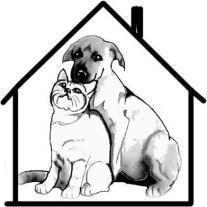 ОБЩЕСТВО ЗАЩИТЫ ЖИВОТНЫХЮр.адрес: 623115, г. Первоуральск, ул. Ватутина, 57/1, кв. 12, ИНН/КПП 6625047490/662501001, ОГРН 1086600001773, Р/с 407038105624600000000069 в Уральском банке реконструкции и развития (ПАО «УБРиР»), БИК 046577795, ИНН/ КПП  6608008004/667101001, e-mail: Julia-Voronina-2009@yandex.ru,Тел.:8-950-649-44-62__________________________________________________________________________________Исх. № 3 от 22.03.2024                                               	  Администрации Невьянского     									         городского округаИНФОРМИРОВАНИЕ                                                                                              В соответствии с исполнением муниципального контракта № 17-ЭА-2024 от 04.03.2024г.  на оказание услуг по организации мероприятий при осуществлении деятельности по обращению с животными без владельцев на территории Нижнесергинского муниципального района 22.03.2024г. был проведен отлов собак, находящихся без владельцев.Обнаружены и доставлены в приют 11 собак без владельцев:Собака, самка, рыжая, 2 года, г. Невьянск, ул. КосковичСобака, самец, коричнево-белый, 2 мес., г. Невьянск, ул. КосковичСобака, самец, серо-рыжий, 2 мес., г. Невьянск, ул. КосковичСобака, самка, коричневая, 2 мес., г. Невьянск, ул. КосковичСобака, самец, коричневый, 2 мес., г. Невьянск, ул. КосковичСобака, самка, коричневая, 2 мес., г. Невьянск, ул. КосковичСобака, самка, коричнево-подпалая, 2 мес., г. Невьянск, ул. КосковичСобака, самка, черно-подпалая, 8 лет, п. ЦементныйСобака, самка, рыже-белая, 2 года, с. ШуралаСобака, самка, черно-подпалая, 2 мес., г. Невьянск, ул. КосковичСобака, самец, коричнево-подпалый, 2 мес., г. Невьянск, ул. КосковичПросим принять меры к розыску собственников собак.Фото собак размещены на сайте https://vk.com/album-203837869_279425601                      _____________  / Воронина Ю.М.                                                                                                                                             	                                                                                                  (подпись)                       (расшифровка)                                                                                                                           Сопредседатель ПГОЗЖ  